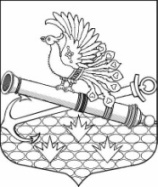 МЕСТНАЯ АДМИНИСТРАЦИЯМУНИЦИПАЛЬНОГО ОБРАЗОВАНИЯ МУНИЦИПАЛЬНЫЙ ОКРУГ ОБУХОВСКИЙ ПОСТАНОВЛЕНИЕг. Санкт-ПетербургО внесении изменений в постановление МА МО МО Обуховский от 28.11.2022 № 76 «Об утверждении муниципальной программы на 2023 год и плановый период 2024-2025 годов, в новой редакции«Проведение подготовки и обучения неработающего населения способам защиты и действиям в чрезвычайных ситуациях, а также способам защиты от опасностей, возникающих при ведении военныхдействий или вследствие этих действий»» В целях реализации подпункта 7 пункта 1 статьи 10 Закона Санкт-Петербурга                           от 23.09.2009 № 420-79 «Проведение  подготовки  и  обучения неработающего населения способам защиты и действиям в чрезвычайных ситуациях, а также способам защиты                        от опасностей, возникающих при ведении военных действий или вследствие этих действий», местная администрация муниципального образования муниципальный округ ОбуховскийПОСТАНОВЛЯЕТ:Внести изменения в муниципальную программу на 2023 год и плановый период                на 2024-2025 годов «Проведение  подготовки  и  обучения неработающего населения способам защиты и действиям в чрезвычайных ситуациях, а также способам защиты                      от опасностей, возникающих при ведении военных действий или вследствие этих действий», утвержденную постановлением МА МО МО Обуховский от 28.11.2022 № 76 (в ред. постановления МА МО МО Обуховский от 23.01.2023 № 3, от 01.03.2023 № 10), изложив «План реализации муниципальной программы» и «Обоснование и расчеты необходимого объема финансирования программы» в новой редакции согласно приложению к настоящему постановлению.Контроль за исполнением настоящего постановления возлагаю на себя. Исполняющий обязанности главыместной администрации                                                                                      И.Р. Могильницкий                                                           ПЛАН РЕАЛИЗАЦИИ МУНИЦИПАЛЬНОЙ ПРОГРАММЫОБОСНОВАНИЕ И РАСЧЕТЫ НЕОБХОДИМОГО ОБЪЕМА ФИНАНСИРОВАНИЯ ПРОГРАММЫ«Проведение  подготовки  и  обучения неработающего населения способам защиты и действиям в чрезвычайных ситуациях, а также способам защиты от опасностей, возникающих при ведении военных действий или вследствие этих действий» КБК   951 0310 2190100090 24419.07.2023 № 38№п/пНаименованиеНатуральные показателиСроки исполнения2023 г.Плановый периодПлановый период№п/пНаименованиеНатуральные показателиСроки исполненияДенежные показатели(тыс. руб.)2024 г.2025 г.1.Оплата услуг по организации и проведению обучения неработающего населения  округа способам защиты и действиям в чрезвычайных ситуациях, а также способам защиты от опасностей, возникающих при ведении военных действиях или вследствие этих действий 12 часовянварь-апрельсентябрь-декабрь24,080,080,02.Оснащение УКП стендами 5 шт.в течение года36,020,020,0ИТОГО60,0100,0100,0№ п/пНаименование мероприятияРасчет и обоснование2023 г. Плановый периодПлановый период№ п/пНаименование мероприятияРасчет и обоснованиеобщая сумма, (тыс. руб.)2024 г.2025 г.1.Оплата услуг по организации и проведению обучения неработающего населения  МО МО Обуховский способам защиты и действиям в чрезвычайных ситуациях, а также способам защиты от опасностей, возникающих при ведении военных действиях или вследствие этих действий12 занятий * 2000 руб. 24,080,080,02.Оснащение УКП стендами 7200 руб. * 5 стендов 36,020,020,0ИТОГО60,0100,0100,0